24. International JURA CUP Control Line 1/2 June 2019Anmeldeformular / Entry formUnterkunft / Lodging: 		Camping       					Hotel*			* Bitte selber buchen  
								* Please book yourselfBitte Anmeldung bis 25. Mai 2019 senden an:Please send your entry before May 25, 2019 to: Ursula Borer
Unterer Lebernweg 14CH-4208 Nunningen		E-Mail: ursula.borer-brun@bluewin.chSwitzerland 		Tel:	 +41 79 88 66 302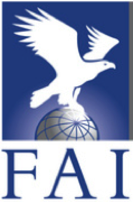 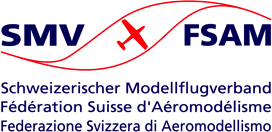 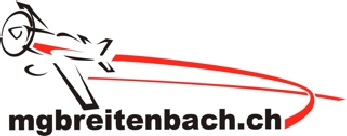 Vorname / NameFirst Name / Last NameAdresse / LandAddress / CountryE-mailSenior JuniorFAI-ID Number